<INSERT TEXT>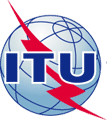 INTERNATIONAL TELECOMMUNICATION UNIONINTERNATIONAL TELECOMMUNICATION UNIONINTERNATIONAL TELECOMMUNICATION UNIONINTERNATIONAL TELECOMMUNICATION UNIONSE– xTELECOMMUNICATION
STANDARDIZATION SECTORTSB DIRECTOR'S AD HOC GROUPTELECOMMUNICATION
STANDARDIZATION SECTORTSB DIRECTOR'S AD HOC GROUPTELECOMMUNICATION
STANDARDIZATION SECTORTSB DIRECTOR'S AD HOC GROUPOctober 2012October 2012TELECOMMUNICATION
STANDARDIZATION SECTORTSB DIRECTOR'S AD HOC GROUPTELECOMMUNICATION
STANDARDIZATION SECTORTSB DIRECTOR'S AD HOC GROUPTELECOMMUNICATION
STANDARDIZATION SECTORTSB DIRECTOR'S AD HOC GROUPEnglish onlyOriginal: EnglishEnglish onlyOriginal: EnglishSubject:Subject:Aalborg, Denmark, 8-9 October 2012Aalborg, Denmark, 8-9 October 2012Aalborg, Denmark, 8-9 October 2012Standards Education AHG – Document xStandards Education AHG – Document xStandards Education AHG – Document xStandards Education AHG – Document xStandards Education AHG – Document xStandards Education AHG – Document xSource:Source:Title:Title: